Biography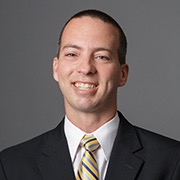 Chris Vignone, MBACEO, Managing DirectorProfessional ExperienceChris Vignone is the CEO and Managing Director of State & Local Advisory Services for PM Business Advisors, LLC. He has been in the accounting industry for nearly 20 years. Chris has a wide range of corporate and consulting tax expertise including state and local tax, unclaimed property, sales and use tax solutions, credits and incentives and telecommunications tax services. He has worked with companies of all sizes and industries including entrepreneurial, manufacturing and distribution, and retail and consumer products.During his time in private industry, Chris developed extensive knowledge with entrepreneurial, technology and telecommunications companies. During his time as Tax Director for a publicly traded telecommunications company, Chris managed a tax compliance function that generated over 250 tax returns on a monthly basis and spearheaded negotiations with various state and local governments that generated over $10M in grants, incentives and tax breaks. As Partner in a regional State & Local Tax consulting practice, Chris managed large scale tax consulting projects for Fortune 100 companies. These projects generally focused on recovery of overpaid taxes and re-engineering of the tax functions for process improvements. Chris has been successful in identifying and recovering over $150M in tax savings for his clients over the past 13 years. Chris is also a noted expert and thought leader in his field. Chris often speaks and teaches at various industry events such as TEI, NYSSCPA, i-Shade, and on webinars of various subject matter. Chris has also participated in drafting and lobbying for various pieces of state legislation related to sales and telecommunication taxes. Over the past 20 years, Chris has developed a well-respected relationship with several large taxpayer states including New York. He has assisted in resolving many sales tax matters across all offices and districts. Chris has also participated in several joint policy sessions between the state and private industry. EducationMBA, Accounting, Pace University, New YorkBA, Accounting, Pace University, New York